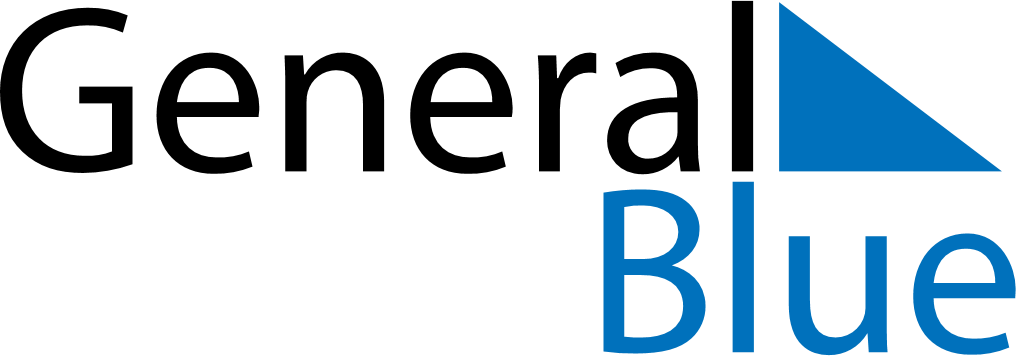 November 2030November 2030November 2030Antigua and BarbudaAntigua and BarbudaSUNMONTUEWEDTHUFRISAT12Independence Day3456789101112131415161718192021222324252627282930